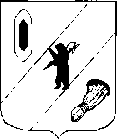 СОБРАНИЕ  ПРЕДСТАВИТЕЛЕЙГАВРИЛОВ-ЯМСКОГО  МУНИЦИПАЛЬНОГО  РАЙОНА РЕШЕНИЕОб утверждении соглашения о передаче части полномочий по дорожной деятельности Гаврилов-Ямского муниципального района Заячье-Холмскому сельскому поселениюПринято Собранием представителейГаврилов-Ямского муниципального района 23.11.2023Руководствуясь частью 4 статьи 15 Федерального закона от 06.10.2003 № 131-ФЗ «Об общих принципах организации местного самоуправления в Российской Федерации», статьей 22 Устава Гаврилов-Ямского муниципального района Ярославской области, а также в целях эффективного исполнения полномочий, Собрание представителей Гаврилов-Ямского муниципального района РЕШИЛО:1. Утвердить соглашение о передаче части полномочий Гаврилов-Ямского муниципального района Заячье-Холмскому сельскому поселению, предусмотренных: - пунктом 5 части 1 статьи 15 Федерального закона от 06.10.2003 №131-ФЗ «Об общих принципах организации местного самоуправления в Российской Федерации» - дорожная деятельность в отношении автомобильных дорог местного значения вне границ населенных пунктов в границах муниципального района, осуществление муниципального контроля на автомобильном транспорте, городском наземном электрическом транспорте и в дорожном хозяйстве вне границ населенных пунктов в границах муниципального района, организация дорожного движения и обеспечение безопасности дорожного движения на них, а также осуществление иных полномочий в области использования автомобильных дорог и осуществления дорожной деятельности в соответствии с законодательством Российской Федерации, в части осуществления дорожной деятельности (по содержанию автомобильных дорог) в отношении автомобильных дорог местного значения вне границ населенных пунктов в границах Заячье-Холмского сельского поселения;- пунктом 5 части 1 статьи 14 Федерального закона от 06.10.2003 №131-ФЗ «Об общих принципах организации местного самоуправления в Российской Федерации» - дорожная деятельность в отношении автомобильных дорог местного значения в границах населенных пунктов поселения и обеспечение безопасности дорожного движения на них, включая создание и обеспечение функционирования парковок (парковочных мест), осуществление муниципального контроля на автомобильном транспорте, городском наземном электрическом транспорте и в дорожном хозяйстве в границах населенных пунктов поселения, организация дорожного движения, а также осуществление иных полномочий в области использования автомобильных дорог и осуществления дорожной деятельности в соответствии с законодательством Российской Федерации, в части осуществления дорожной деятельности (по содержанию автомобильных дорог) в отношении автомобильных дорог местного значения в границах населенных пунктов Заячье-Холмского сельского поселения (Приложение).2. Решение опубликовать в районной массовой газете «Гаврилов-Ямский вестник» и разместить на официальном сайте Администрации Гаврилов-Ямского муниципального района.3. Решение вступает в силу с момента официального опубликования.Глава Гаврилов-Ямского муниципального района                                                                                А.Б. Сергеичев  			                              	                   В.И. СеребряковПредседатель Собрания представителей                                                       А.А. Мазилов  Гаврилов-Ямского  муниципального района 			                    С.Б. Сергеичевот 23.11.2023 г. №  276СОГЛАШЕНИЕ №о передаче части полномочий  по дорожной деятельности Гаврилов-Ямского муниципального района Заячье-Холмскому сельскому поселению       г. Гаврилов-Ям                                                                                     «____»_________2023 г.В соответствии с частью 4 статьи 15 Федерального закона от 6 октября 2003 года № 131 - ФЗ «Об общих принципах организации местного самоуправления в Российской Федерации» Администрация Гаврилов-Ямского муниципального района (именуемая в дальнейшем - «Район»), в лице Главы Гаврилов-Ямского муниципального района Сергеичева Андрея Борисовича, действующего на основании Устава Гаврилов-Ямского муниципального района Ярославской области, с одной стороны и Администрация Заячье-Холмского сельского поселения (именуемая в дальнейшем - «Поселение»), в лице Главы Заячье-Холмского сельского поселения Калачевой Татьяны Вячеславовны, действующего на основании Устава Заячье-Холмского сельского поселения Гаврилов-Ямского муниципального района, с другой стороны, вместе именуемые «Стороны», заключили настоящее Соглашение (далее – Соглашение) о нижеследующем:Предмет соглашения1.1. Район передает Поселению часть полномочий по вопросам местного значения муниципального района, предусмотренные:- пунктом 5 части 1 статьи 15 Федерального закона от 06.10.2003 №131-ФЗ «Об общих принципах организации местного самоуправления в Российской Федерации» - дорожная деятельность в отношении автомобильных дорог местного значения вне границ населенных пунктов в границах муниципального района, осуществление муниципального контроля на автомобильном транспорте, городском наземном электрическом транспорте и в дорожном хозяйстве вне границ населенных пунктов в границах муниципального района, организация дорожного движения и обеспечение безопасности дорожного движения на них, а также осуществление иных полномочий в области использования автомобильных дорог и осуществления дорожной деятельности в соответствии с законодательством Российской Федерации, в части осуществления дорожной деятельности (по содержанию автомобильных дорог) в отношении автомобильных дорог местного значения вне границ населенных пунктов в границах Заячье-Холмского сельского поселения;- пунктом 5 части 1 статьи 14 Федерального закона от 06.10.2003 №131-ФЗ «Об общих принципах организации местного самоуправления в Российской Федерации» - дорожная деятельность в отношении автомобильных дорог местного значения в границах населенных пунктов поселения и обеспечение безопасности дорожного движения на них, включая создание и обеспечение функционирования парковок (парковочных мест), осуществление муниципального контроля на автомобильном транспорте, городском наземном электрическом транспорте и в дорожном хозяйстве в границах населенных пунктов поселения, организация дорожного движения, а также осуществление иных полномочий в области использования автомобильных дорог и осуществления дорожной деятельности в соответствии с законодательством Российской Федерации, в части осуществления дорожной деятельности (по содержанию автомобильных дорог) в отношении автомобильных дорог местного значения в границах населенных пунктов Заячье-Холмского сельского поселения.1.2. Перечень автомобильных дорог приведен в приложении 3 к настоящему Соглашению.Права и обязанности сторон2.1. Район имеет право:2.1.1. Осуществлять контроль  за исполнением Поселением переданных полномочий, а также за целевым использованием предоставленных финансовых средств (межбюджетных трансфертов)  в порядке, предусмотренном разделом 3 настоящего Соглашения;2.1.2. Требовать возврата суммы перечисленных финансовых средств (межбюджетных трансфертов) в случае неисполнения Поселением переданных полномочий, предусмотренных разделом 1 настоящего Соглашения.2.2. Район обязан:2.2.1. Доводить в установленном порядке до Поселения уведомления о бюджетных ассигнованиях, передаваемых из бюджета Района бюджету Поселения, в размере определенном в разделе 3 настоящего Соглашения не позднее 10 рабочих дней после утверждения (внесения изменений) Решения о бюджете муниципального района на 2024 год и плановый период 2025 и 2026 годов.2.2.2. Передать Поселению в порядке, установленном разделом 3 настоящего Соглашения, финансовые средства (межбюджетные трансферты) на реализацию части  полномочий, предусмотренных разделом 1 настоящего Соглашения;2.2.3. Предоставлять Поселению информацию, необходимую для осуществления части  полномочий, предусмотренных разделом 1 настоящего Соглашения;2.3. Поселение имеет право:2.3.1. Осуществлять полномочия, предусмотренные разделом 1 настоящего Соглашения в пределах выделенных на эти цели финансовых средств. 2.3.2. На финансовое обеспечение переданных полномочий, предусмотренных разделом 1 настоящего Соглашения, за счет межбюджетных трансфертов предоставляемых Районом в порядке, предусмотренном разделом 3 настоящего Соглашения;2.3.3. Запрашивать у Района информацию, необходимую для осуществления полномочий, предусмотренных разделом 1 настоящего Соглашения;2.3.4. Приостановить на срок до 1 месяца, а по окончании указанного срока прекратить исполнение части полномочий, предусмотренных разделом 1 настоящего Соглашения, при непредставлении финансовых средств (межбюджетных трансфертов) из бюджета Района. 2.4. Поселение обязано:2.4.1. Осуществлять переданные полномочия, предусмотренные в разделе 1 настоящего Соглашения, в соответствии с требованиями действующего законодательства Российской Федерации, правовыми актами Ярославской области, Гаврилов-Ямского муниципального района Ярославской области.2.4.2. Обеспечивать целевое использование финансовых средств (межбюджетных трансфертов), предоставленных Районом, исключительно на осуществление части полномочий, предусмотренных разделом 1 настоящего Соглашения. 2.4.3. Согласовывать с Администрацией Района проект муниципального контракта (договора) на выполнение работ, связанных с содержанием автомобильных дорог;2.4.4. Предоставить в Администрацию Района следующие документы:- заявку на предоставление иного межбюджетного трансферта в произвольной форме с указанием запрашиваемого объема финансовых средств;- копию муниципального контракта (договора) на выполнение работ, связанных с содержанием автомобильных дорог;- копию акта (актов)  выполненных работ;- копию отчета о фактически выполненных работах.2.4.5. Рассматривать и принимать решения по обращениям, касающимся исполнения полномочий, предусмотренных разделом 1 настоящего Соглашения.2.4.6. Принимать необходимые правовые акты с целью исполнения переданных полномочий.Порядок предоставления финансовых средств (иных межбюджетных трансфертов)3.1. Финансовые средства, необходимые для исполнения переданных по настоящему Соглашению полномочий предоставляются  Районом Поселению в форме межбюджетных трансфертов  в размере:  3 257 786 руб. 00 коп. (Три миллиона двести пятьдесят семь тысяч семьсот восемьдесят шесть руб. 00 коп.). 3.2. Порядок определения ежегодного объема и объем межбюджетных трансфертов, необходимых для осуществления передаваемых полномочий, предусмотренных  разделом 1 настоящего Соглашения, определен в приложении 1.3.3. Поселение не вправе использовать финансовые средства, выделяемые на осуществление переданных полномочий на другие цели.В случае нецелевого использования межбюджетные трансферты подлежат возврату в бюджет Района.3.4. Поселение ежеквартально до 15 числа месяца, следующего за отчетным кварталом,  представляет отчет об  использовании финансовых средств (межбюджетного трансферта) согласно приложению 2.Контроль за осуществлением полномочий4.1. Район осуществляет контроль за исполнением переданных  полномочий.  4.2. При обнаружении фактов ненадлежащего осуществления (или неосуществления) Поселением переданной ему части полномочий, Район назначает комиссию для составления соответствующего протокола (акта). Поселение должно быть письменно уведомлено об этом не позднее, чем за 3 дня до начала работы соответствующей комиссии, и имеет право направить своих представителей для участия в работе комиссии.Срок действия соглашения 5.1. Срок действия настоящего  соглашения с 01.01.2024 по 31.12.2024.5.2. Настоящее Соглашение вступает в силу после утверждения его условий решениями Собрания представителей Гаврилов-Ямского муниципального района и Муниципального Совета Заячье-Холмского сельского поселения и официального опубликования. 5.3. Действие настоящего Соглашения может быть прекращено досрочно:5.3.1. По соглашению сторон;5.3.2. В одностороннем порядке в случае:- изменения действующего законодательства;- неисполнения или ненадлежащего исполнения одной из Сторон своих обязательств в соответствии с Соглашением;- если их осуществление становится невозможным, либо при сложившихся условиях эти полномочия могут быть наиболее эффективно осуществлены органами местного самоуправления Района самостоятельно.5.4. Уведомление о расторжении настоящего соглашения в одностороннем порядке направляется второй Стороне, не менее чем за месяц до планируемой даты расторжения настоящего Соглашения.Ответственность сторон6.1. Стороны несут ответственность за неисполнение или ненадлежащее исполнение обязательств по настоящему Соглашению в соответствии с действующим законодательством РФ.6.2. Установление факта ненадлежащего осуществления (или неосуществления) Поселением переданных ему полномочий является основанием для одностороннего расторжения Соглашения. Расторжение Соглашения влечет за собой возврат перечисленных финансовых средств (межбюджетных трансфертов), в 3-дневный срок с момента подписания Соглашения о расторжении (получения письменного уведомления о расторжении Соглашения).  6.3. В случае неисполнения Районом вытекающих из настоящего Соглашения обязательств по финансированию переданных Поселению полномочий, Поселение вправе требовать уплаты неустойки в размере 0,01 % от суммы межбюджетного трансферта за отчетный год.  6.4. В случае ненадлежащего исполнения Поселением полномочий, переданных в соответствии с разделом 1 настоящего Соглашения, Район вправе требовать возмещение убытков в соответствии с действующим законодательством.  Заключительные положения7.1. Настоящее Соглашение составлено в двух экземплярах по одному для каждой из сторон,  имеющих одинаковую юридическую силу.7.2. Изменения и дополнения к настоящему соглашению должны совершаться в письменном виде за подписью обеих сторон.7.3. Все споры и разногласия, возникающие из данного Соглашения, подлежат разрешению в порядке, установленном действующим законодательством РФ.8. Юридические адреса и подписи сторонПриложение 1 к Соглашению о передаче  части полномочийПорядок определения ежегодного объема и объем межбюджетных трансфертов, необходимых для осуществления передаваемых полномочий на 2024 год  (утвержденные решением Собрания представителей Гаврилов-Ямского муниципального района от «___» _______ 2023 №___) и решением Муниципального Совета Заячье-Холмского сельского поселения  от «___»____________ 2023  № ___)Расчет размера  финансовых средств на содержание дорог осуществляется по  формуле: А сод. = Н прив. сод. x L х К сод., где- А сод. - размер ассигнований из бюджета Гаврилов-Ямского муниципального района на выполнение работ по содержанию дорог каждой категории (тыс. рублей);- Н прив. сод. - приведенный норматив финансовых затрат на работы по содержанию дорог каждой категории  ( тыс . рублей);- L - протяженность дорог каждой категории на 1 января года, предшествующего планируемому периоду, по данным государственного статистического наблюдения, с учетом ввода объектов строительства и реконструкции,  предусмотренного в течение года, предшествующего  планируемому (км);- К сод. - поправочный коэффициент, применяемый при расчете размера ассигнований бюджета Гаврилов-Ямского муниципального района на содержание дорог на очередной финансовый год и плановый период, установленный постановлением Администрации Гаврилов-Ямского муниципального района.Асод1=104,06*56,459*0,22 = 1 292 527 руб. 00 коп.Асод2=109,26*41,005*0,22= 985 645 руб. 00 коп.Поправочный коэф. = 1,43Объем межбюджетных трансфертов на передачу части полномочий на 2024 год составляет:Приложение 2к Соглашению о передаче части полномочий ОТЧЕТ об  использовании межбюджетного трансферта по состоянию на ________________________.                                           (руб.)Глава Заячье-Холмского сельского поселения:Исполнитель:Приложение 3к Соглашению о передаче части полномочийПЕРЕЧЕНЬ автомобильных дорог в границах населенных пунктов поселенияУтвержденоРешением Собрания представителейГаврилов-Ямского муниципального районаот «____» _________ 2023 г. №______УтвержденоРешением Муниципального СоветаЗаячье-Холмского сельского поселенияот «____» _________ 2023 г. № ______     Администрация поселенияАдминистрация Заячье-Холмского сельского поселенияМесто нахождения: 152233, Ярославская область, Гаврилов-Ямский район, с. Ставотино, ул. Школьная, д.11. Телефон, факс8(48534)36245ИНН 7616007359/КПП 761601001Платежные реквизиты:УФК по Ярославской области (УФАГЯМР  Админ. Заячье-Холмского сельского поселения, 859.01.001.2)Расч.счет № 03100643000000017100 в ОТДЕЛЕНИЕ ЯРОСЛАВЛЬ БАНКА РОССИИ//УФК по Ярославской области  г. Ярославль,    БИК 017888102 ЕКС 40102810245370000065ОГРН 1057601584149ОКТМО 78612477Глава Заячье-Холмского сельскогопоселения__________________Т.В. Калачева                    М.П. Администрация района  Администрация Гаврилов-Ямского    муниципального района Глава Гаврилов-Ямского  муниципального района   ___________________ А.Б. Сергеичев                  М.П.№п/пНаименование полномочийСумма (руб.)1.Содержание автомобильных дорог местного значения в границах Заячье-Холмского сельского поселения3 257 786,00ИТОГО:3 257 786,00Глава Заячье - Холмскогосельского поселения________________  Т.В. КалачеваГлава Гаврилов-Ямского   муниципального района___________________ А.Б. Сергеичев   Наименование мероприятий Поступило средств на отчетную дату (с начала года) Израсходовано средств (с начала года)Остаток средств на отчетную дату Причина образования остатка ПЕРЕЧЕНЬ автомобильных дорог вне границ населенных пунктов поселенияПЕРЕЧЕНЬ автомобильных дорог вне границ населенных пунктов поселенияПЕРЕЧЕНЬ автомобильных дорог вне границ населенных пунктов поселенияПЕРЕЧЕНЬ автомобильных дорог вне границ населенных пунктов поселения№ п/п № п/п Наименование автодорогипротяженность (км)№ п/п № п/п Наименование автодорогипротяженность (км)№ п/п № п/п Наименование автодорогипротяженность (км)ЗАЯЧЬЕ-ХОЛМСКОЕ сельское поселениеЗАЯЧЬЕ-ХОЛМСКОЕ сельское поселение1г. Гаврилов-Ям- ур.Бочевка г. Гаврилов-Ям- ур.Бочевка 12а/д «Гаврилов-Ям-Милочево»-д.Константиново а/д «Гаврилов-Ям-Милочево»-д.Константиново 1,53д.Константиново-д.Калининод.Константиново-д.Калинино1,44а/д «Гаврилов-Ям-Милочево»-Юцкоеа/д «Гаврилов-Ям-Милочево»-Юцкое0,65с.Милочево-д. Овсянниковос.Милочево-д. Овсянниково0,45361Р79-д.Петраково 1Р79-д.Петраково 0,371Р79-д.Немерово 1Р79-д.Немерово 0,3298д. «Заячий-Холм- Раменье-Спасс»-д.Заморино д. «Заячий-Холм- Раменье-Спасс»-д.Заморино 2,059а/д Заморино-д.Андрюшино а/д Заморино-д.Андрюшино 1,35210д.Андрюшино-д.Змановод.Андрюшино-д.Зманово1,911с.Заячий-Холм-д.Даниловкас.Заячий-Холм-д.Даниловка2,96812д.Даниловка-д.Смалевод.Даниловка-д.Смалево0,99213д.Михалево-д.Борисово д.Михалево-д.Борисово 1,1141К10-д.Кобыльское 1К10-д.Кобыльское 0,215а/д «Унимерь-Шильково» - д.Головино   а/д «Унимерь-Шильково» - д.Головино   0,516д.Головино-д.Чурилово д.Головино-д.Чурилово 0,35217а/д «Унимерь-Шильково» до д. Маурино а/д «Унимерь-Шильково» до д. Маурино 0,518с.Вышеславское-д.Илькино с.Вышеславское-д.Илькино 0,8191К10-д.Федоровское 1К10-д.Федоровское 0,5201К10-д.Тарасино 1К10-д.Тарасино 0,321д.Тарасино-д.Гора д.Тарасино-д.Гора 0,322а/д «Гаврилов-Ям-Пружинино» -д.Павловоа/д «Гаврилов-Ям-Пружинино» -д.Павлово0,85223а/д «Гаврилов-Ям-Пружинино» -д.Паньково а/д «Гаврилов-Ям-Пружинино» -д.Паньково 324а/д «Гаврилов-Ям-Пружинино» -д.Горбово а/д «Гаврилов-Ям-Пружинино» -д.Горбово 0,625а/д «Гаврилов-Ям-Пружинино» -д.Волчковоа/д «Гаврилов-Ям-Пружинино» -д.Волчково1,526г. Гаврило-Ям – Дедовог. Гаврило-Ям – Дедово18,627д. Грудцино – д.Ескинод. Грудцино – д.Ескино3,128«Прислон-Заморино»«Прислон-Заморино»1,31729от пос.Заря  до ул.Заречной     г.п. Гаврилов-Ям от пос.Заря  до ул.Заречной     г.п. Гаврилов-Ям 0,64330Подьезд к ПДК "Смалево"Подьезд к ПДК "Смалево"0,95631г.Гаврилов-Ям-сады №11,12,13,15,17г.Гаврилов-Ям-сады №11,12,13,15,171,38232от а/д общего пользования регионального значения «Заячий-Холм-Михалево» до д.Михалевоот а/д общего пользования регионального значения «Заячий-Холм-Михалево» до д.Михалево0,3333д.Междуречье – СНТ Зодчийд.Междуречье – СНТ Зодчий0,2Итого Заячье-Холмское  сельское поселение вне границ населенных пунктовИтого Заячье-Холмское  сельское поселение вне границ населенных пунктов51,876№ п/пНаименование автодорогипротяженность (км)ЗАЯЧЬЕ-ХОЛМСКОЕ сельское поселение1с. Заячий-Холм, ул. Центральная1,22с. Заячий-Холм, ул. Овражная0,23с. Заячий-Холм, ул. Школьная0,464с. Заячий-Холм, ул. Луговая0,225с. Заячий-Холм, ул. Колхозная0,36с. Заячий-Холм, ул. Молодежная0,177с. Заячий-Холм, ул.Белянкина0,258с. Заячий-Холм, ул. Парковая0,319с. Заячий-Холм, ул. Казанская0,4710д. Прошенино, ул. Школьная1,3811д. Прошенино, ул. Солнечная0,2712д. Прошенино, ул. Черемуховая0,513д. Прошенино, ул. Центральная0,7214д. Прошенино, ул. Совхозная0,715с. Унимерь, ул. Троицкая0,516с. Унимерь, ул. Красная0,5117с. Унимерь, ул. Новая0,8118с. Унимерь, ул. Луговая0,3619с. Унимерь, ул. Северная0,9720д. Раменье, ул. Лесная0,6221д. Раменье, ул. Которослевая0,3722д. Раменье, ул. Спасская0,6223с. Вышеславское, ул. Светлая0,3424с. Вышеславское, ул. Майская0,7525с. Вышеславское, ул. Липовая0,526д. Иляково, ул. Липовая0,1627д. Иляково, ул. Красная0,3728д. Иляково, ул. Зеленая0,4529с. Спасс, ул. Зеленая0,730с. Спасс, ул. Парковая0,4331д. Илькино, ул. Рябиновая0,632д. Илькино, ул. Дачная0,233д. Тарусино, ул. Вишневая0,534д. Тарусино, ул. Майская0,5535д. Смалево, ул. Луговая0,536д. Смалево, ул. Садовая0,4537д. Междуречье, ул. Центральная0,5438д. Междуречье, ул. Зеленая0,4539д. Междуречье, ул. Дачная0,7640д. Даниловка, ул. Соловьиная0,2841д. Даниловка, ул. Сиреневая0,4742д. Андрюшино0,343д. Борисово0,5644д. Головино0,845д. Заморино0,4246д. Маурино0,547д. Михалево0,5848д. Позобово0,249д. Рыково0,4450д. Федоровское0,451д. Чурилово0,652д. Шильково0,453д. Прислон0,2254с. Ставотино, ул. Садовая0,5355с. Ставотино, ул.Лесная1,0156с. Ставотино, ул. Школьная1,0457с. Ставотино, ул. Молодежная0,2858с. Ставотино, ул. Дружная0,2759п. Заря, ул. Ленина0,9860п. Заря, ул. Совхозная0,461п. Заря, ул. Новая0,562п. Заря, ул. Заречная0,1263п. Заря, ул. Цветочная0,8964п. Заря, ул. Дачная0,4665д. Курдумово у Молодежная0,4566д. Курдумово, ул. Речная0,5467д. Курдумово, ул. Дорожная0,4468д. Курдумово, ул. Новая0,2369д. Гора, ул. Первая0,3470д. Гора, ул. Вторая0,2671д. Кобыльское, ул. Первая0,3272д. Кобыльское, ул. Вторая0,1473д. Борисово0,2874д. Бочевка0,275д. Волчково0,5276д. Горбово0,2277д. Грудцино0,6478д. Калинино0,7479д. Константиново0,4880д. Милочево, ул. Первая0,281д. Милочево, ул. Вторая0,6982д. Немерово0,4483д. Овсяниково0,7284д. Павлово0,4885д. Паньково0,5686д. Петраково1,187д. Плетилово0,2488д. Тарасино0,1489с. Юцкое0,8890д.Курдумово,ул.Полевая0,1991д.Курдумово,ул.Восточная0,1892с.Вышеславское ул.Запрудная0,3893д.Прошенино ул.Сосновая0,2994д. Раменье ул. Сосновая0,07595д. Раменье ул. Вишневая0,0896д.Раменье ул. Березовая0,333Итого Заячье-Холмское сельское поселение в границах населенных пунктов45,588